Read, match and write names.Martin is on the swing.Molly is on the seesaw.Hugo is in the sand.Ann is under the tree.Emily is on the slide._________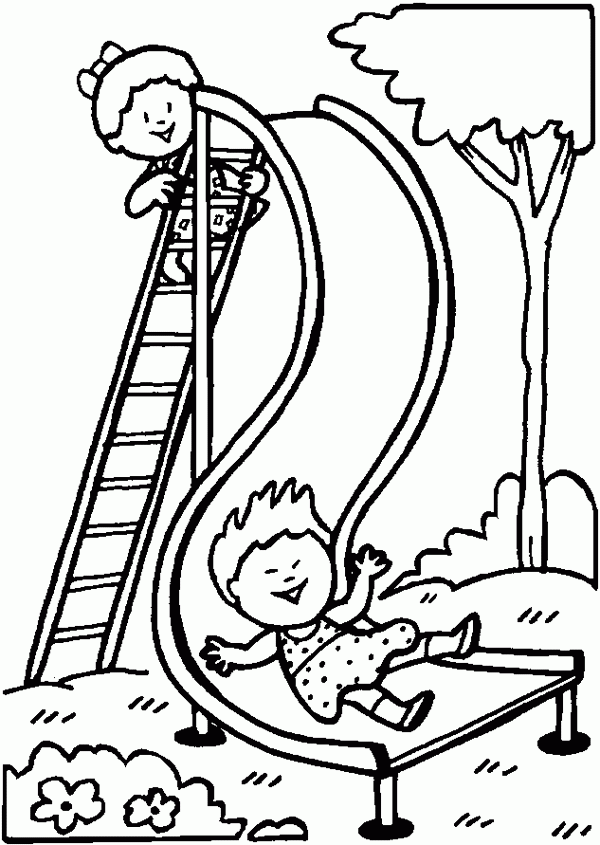 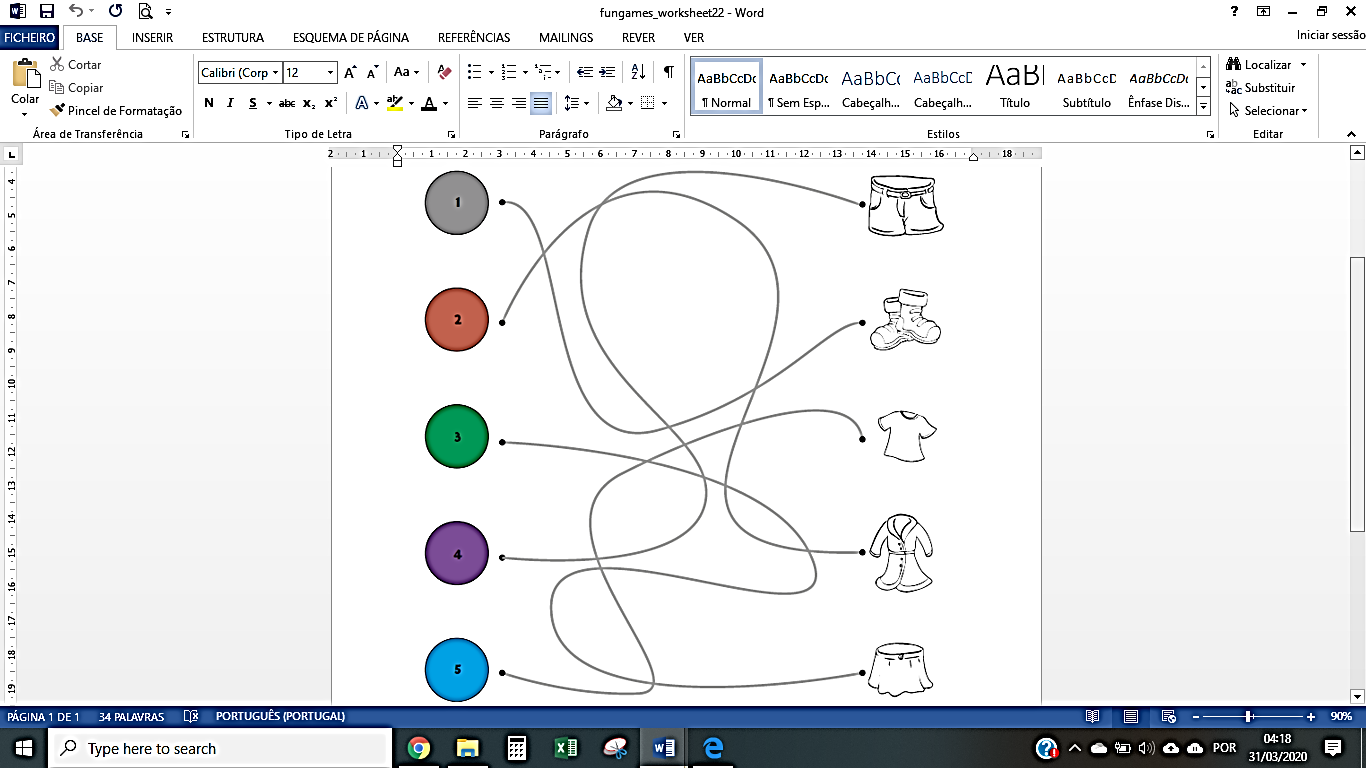 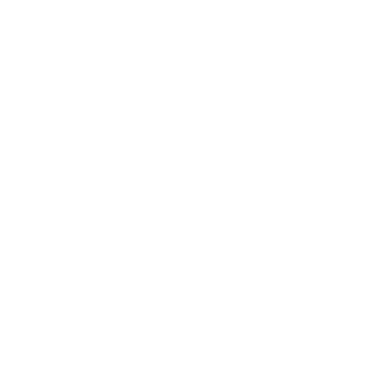 _______	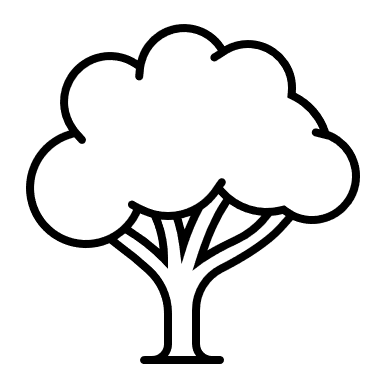 ________	_________		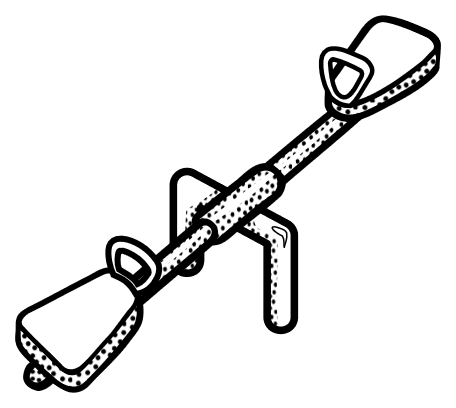 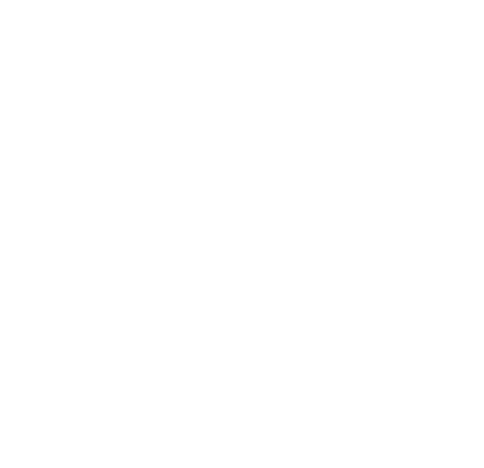 ________	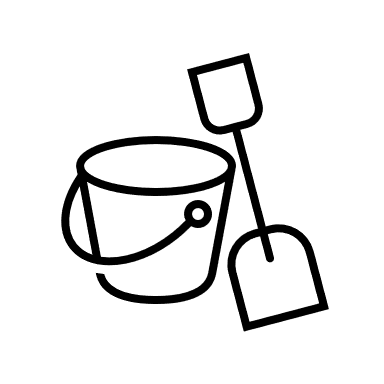 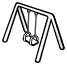 Answer keyAnnHugoMartinEmilyMollyName: ____________________________    Surname: ____________________________    Nber: ____   Grade/Class: _____Name: ____________________________    Surname: ____________________________    Nber: ____   Grade/Class: _____Name: ____________________________    Surname: ____________________________    Nber: ____   Grade/Class: _____Assessment: _____________________________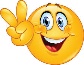 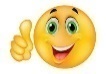 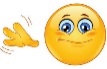 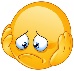 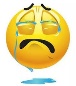 Date: ___________________________________________________    Date: ___________________________________________________    Assessment: _____________________________Teacher’s signature:___________________________Parent’s signature:___________________________